Polisi ymddygiad cadarnhaol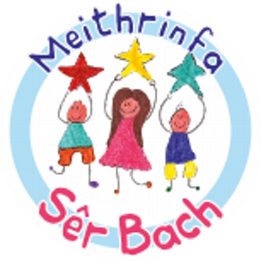 Gellir diffinio ymddygiad mewn sawl ffordd wahanol, mae rhai mathau o ymddygiad yn ddymunol ac yn cael effaith gadarnhaol ar eraill, mae rhai yn annymunol a gallant effeithio ar yr unigolyn, pobl eraill a'r amgylchedd ac ni chaiff rhai mathau o ymddygiad fawr o effaith ar eraill ond yn gallu effeithio'n ddirfawr ar ansawdd bywyd yr unigolyn.Mae sawl cam yr ydym yn ei gymryd i annog patrymau ymddwyn cadarnhaol yn sêr bach.CREU AWYRGYLCH CADARNHAOL, TAWEL A PHARCHUS.Rydym yn gwybod bod plant ac oedolion yn ffynnu orau mewn amgylchedd trefnus lle mae pawb yn gwybod beth sy'n ddisgwyliedig ohonynt ac mae plant yn rhydd i ddatblygu eu chwarae a'u dysgu heb ofni cael eu brifo gan unrhyw un arall.Credwn y gellir cyflawni hyn drwy ddarparu amgylchedd diddorol ac ysgogol lle y dangosir parch at bawb a phob eiddo.Rhoi'r gallu i blant gyfathrebu'n effeithiol a gwrando ar yr hyn sydd ganddynt i'w ddweud.Gwyddom fod plant yn anddynwyr mawr ac felly yr ydym yn rhoi rhywbeth mawr iddynt ei ddynwared. Bydd pob aelod o staff yn darparu model rôl cadarnhaol i'r plant o ran cyfeillgarwch, gofal a chwrteisi.Rydym yn gweithio'n rhagweithiol i sicrhau y gall plant ddatblygu hunanddisgyblaeth a hunan-barch mewn awyrgylch o barch ac anogaeth at ei gilydd.Yr ' hunan-ddelwedd ' yw'r allwedd i bersonoliaeth ddynol ac ymddygiad dynol. Newidiwch y hunanddelwedd a byddwch yn newid y bersonoliaeth a'r ymddygiad.Maxwell MaltzSut mae sicrhau awyrgylch digyffro a hapus yn y feithrinfa:Bydd rheolau ynghylch ymddygiad y feithrinfa ac ymddygiad y plant yn cael eu trafod a'u cytuno gyda'r feithrinfa a'u hesbonio i'r holl newydd-ddyfodiaid, yn blant ac oedolion. Bydd yr holl staff yn y feithrinfa yn sicrhau bod y rheolau'n cael eu gweithredu'n gyson, fel bod gan y plant y sicrwydd o wybod beth i'w ddisgwyl ac y gallant feithrin arferion ymddygiad defnyddiol.Bydd staff yn y feithrinfa yn canmol ac yn cadarnhau ymddygiad dymunol megis caredigrwydd a pharodrwydd i rannu.YMATEB I YMDDYGIAD UNIGOLRydym yn sicrhau bod pob plentyn yn cael ei ganmol bob dydd. Eu bod yn teimlo eu bod yn cael eu gwerthfawrogi a'u garu. Os yw plentyn yn cael diwrnod ' gwael ' rydym yn gweithio gyda'n gilydd fel tîm i sicrhau nad yw'r sylw y mae'n ei gael yn atgyfnerthu'r ymddygiadau mwy ' annymunol '.Ymddygiad annymunol – Mae'r rhan fwyaf o blant ar gamau datblygu penodol yn dangos ymddygiad negyddol. Gall plant arddangos ymddygiad negyddol ar lafar neu'n gorfforol ee. brathu/rhegi. Rydym yn cydnabod y gall plant ymddwyn yn negyddol o ganlyniad i'r ffaith eu bod yn dal i archwilio eu hemosiynau a'u dealltwriaeth o'r hyn a dderbynnir yn gymdeithasol.Pan fydd plant yn ymddwyn mewn ffordd annerbyniol/negyddol:Byddwn yn trin pob sefyllfa yn unigol gyda sensitifrwydd, parch a gofal tuag at bob person dan sylw.Ni fydd cosb gorfforol, fel smacio neu ysgwyd, yn cael ei defnyddio na'i fygwth. Ni fydd plant byth yn cael eu hanfon allan o'r ystafell ar eu pen eu hunain. Ni fydd technegau a fwriadwyd i bychanu plant unigol fel y "gadair drwg" yn cael eu defnyddio.Bydd plant sy'n ymddwyn mewn ffordd annerbyniol/negyddol yn cael cymorth oedolyn un-i-un i weld beth oedd yn anghywir a gweithio tuag at batrwm ymddygiad gwell. Lle y bo'n briodol, gellid cyflawni hyn drwy gael cyfnod o "amser tawel" gydag oedolyn. Mewn achosion o gamymddwyn difrifol, megis cam-drin hiliol neu arall, bydd y ffaith nad yw'r ymddygiad a'r agweddau yn cael eu camdrin yn cael eu gwneud yn glir ar unwaith, ond drwy esboniadau yn hytrach na bai personol.Mewn unrhyw achos o ymddygiad annerbyniol/negyddol, bydd bob amser yn eglur i'r plentyn neu'r plant dan sylw mai'r ymddygiad, nid y plentyn, sy'n cael ei groesawu. Ni fydd staff yn gweiddi, nac yn codi eu lleisiau mewn ffordd fygythiol. Bydd staff y feithrinfa yn gwneud eu hunain yn ymwybodol o amrywiaeth o ddisgwyliadau diwylliannol ynglŷn â rhyngweithio rhwng pobl, ac yn eu parchu.Os bydd ymddygiad yn golygu anaf i blentyn/oedolyn arall, e.e. brathiad neu ddifrod i eiddo, dylid cofnodi'r digwyddiad yn y llyfr damweiniau/digwyddiadau. Bydd unrhyw broblemau ymddygiad yn cael eu trin mewn modd sy'n ddatblygiadol briodol, gan barchu lefel dealltwriaeth ac aeddfedrwydd plant unigol.RHEOLI YMDDYGIAD AILADRODDUS.Mae gan y rheolwr a'r Dirprwy yn sêr bach brofiad o reoli ymddygiad, ac maent wedi gweithio gyda'r gwasanaeth anghenion cymhleth ac wedi cael hyfforddiant a chymorth ar y safle gan arbenigwyr ym maes ymddygiad gan gynnwys Steve nofel, Ed Blewitt a Dr Vince Carbonne.Bydd pob achos o ymddygiad ' ailadroddus ' yn cael ei nodi yn LOG personol y plentyn yn y Swyddfa a byddwn yn siarad â'r rhiant mewn modd sensitif.Yn achos ymddygiad plentyn unigol, bydd gweithiwr allweddol y plentyn ac Arweinydd yr ystafell, ar y cyd â Cheryl Thomas, yn gweithio gyda'i gilydd i ganfod beth yw swyddogaeth yr ymddygiad. Yna, caiff ffordd ymlaen ei dyfeisio a fydd yn mynd i'r afael â'r rheswm dros yr ymddygiad a dylid gweld gostyngiad yn nifer yr achosion o ymddygiad amhriodol.Bydd y feithrinfa'n mynd i'r afael â phroblemau sy'n digwydd dro ar ôl tro, mewn partneriaeth â rhieni'r plentyn, gan ddefnyddio cofnodion arsylwi gwrthrychol i ganfod dealltwriaeth o'r achos. Bydd rhieni yn cael eu gwahodd i gyfarfod a bydd cynllun gweithredu priodol yn cael ei benderfynu gyda'i gilydd. Mae'r sefyllfa'n parhau, gellir cysylltu ag asiantaethau allanol i gynnig cyngor adeiladol, cyfrinachol.Bydd staff yn ymwybodol y gall rhai mathau o ymddygiad ddeillio o anghenion arbennig plentyn a chytunir ar gymorth/trefniadau priodol gyda rhieniBwlio – Mae staff yn cydnabod y gall plant fod yn dioddef bwlio, ar adegau. Dylai staff sicrhau y darperir cysur i'r sawl sy'n dioddef bwlio. Dylid hysbysu rhieni'r plentyn a chynnig cymorth iddynt, gan sicrhau bod y plant dan sylw yn ddienw. Dylai'r staff reoli plentyn sy'n bwlio mewn ffordd sensitif a chydnabod cam datblygu/dealltwriaeth y plentyn tra'n sicrhau ei bod yn gwbl amhriodol ar gyfer yr ymddygiad/camau gweithredu. Dylai'r staff roi gwybod i'r rhieni, gan gynnal cyfrinachedd a chynnig cymorth.Hyfforddi staff – bydd yr holl staff wedi'u hyfforddi mewn strategaethau rhagweithiol i annog patrymau ymddygiad cadarnhaol.Bydd pyramid ymddygiad yn cael ei greu mewn achosion lle mae ymddygiad yn effeithio ar ansawdd bywyd y plentyn neu'r plant o'u hamgylch. Bydd hyn yn fodd i fynd i'r afael ag agweddau ar ymddygiad mewn trefn resymegol a bydd yn sicrhau bod y staff yn ymateb yn gyson. Bydd cynnydd yn cael ei gofnodi ac yn glir i'w weld gyda dulliau'n cael eu gwerthuso'n gyson er mwyn sicrhau'r canlyniadau gorau posibl i bawb.    Gweler Taflen 1Defnyddir amrywiaeth o dechnegau rhagweithiol yn rheolaidd yn y feithrinfa.• Tynnu sylw – mae hyn yn dibynnu ar staff yn defnyddio sgiliau arsylwi rhagorol ac yn adnabod y plant yn dda. Pan fyddan nhw'n gweld y gallai sefyllfa ' anodd ' godi, byddan nhw'n tynnu sylw'r plentyn sydd wedi cael gweithgaredd gwahanol. Mae'n bwysig iawn nad yw'r ymyriad yn troi'n wobr a dim ond os yw'r amseru'n gywir y dylid ei ddefnyddio.• Beth am wneud bargen/dysgu i aros – gan ddefnyddio'r system hon bydd plentyn yn dysgu i gydweithredu â thasg y mae'n ei chael hi'n anodd drwy gyfnewid tocynnau i gael gwobr. Mae'r amseru wrth gyflwyno'r system hon yn hanfodol i'w lwyddiant a dim ond ar adegau pan all aelod o staff fod yn bresennol am sesiwn gyfan y dylid ceisio ei wneud. Mae hon yn system gadarn ac unwaith y bydd y plentyn wedi deall y cysyniad, bydd yn gallu cydweithredu heb fod angen sylw un i un.• Bydd ' oeri i lawr ' – yn cael ei ddefnyddio'n achlysurol. Bydd hyn ond yn effeithiol os caiff ei ddefnyddio'n gywir. Nid oes gennym gyfnod penodol o amser yn cadeirio nac yn Gadeirydd drwg gan ein bod o'r farn nad oes angen labelu plant ifanc fel rhai ' drwg '. • Bydd ' amser oer ' yn cael ei roi i ffwrdd o'r sefyllfa ond o fewn golwg i'r staff.• Yr aelod o staff sy'n delio â'r sefyllfa fydd y person sy'n esbonio i'r plentyn pam mae angen iddyn nhw ' dawelu. '• Byddwn bob amser yn siarad yn bwyllog ond yn defnyddio llais cadarn ac yn parhau i fod o fewn golwg y plentyn bob amser.• Na fydd y cyfnod o amser fel arfer yn fwy na munud ar gyfer pob blwyddyn o fywyd plentyn, os oes eithriadau eithafol, gofynnir am gyngor uwch aelod o'r staff.• Lle bo'n bosibl, bydd cliw gweledol yn dangos i'r plentyn faint o amser y bydd yn rhaid iddo aros.• Bydd yr aelod o staff sy'n dechrau ' cŵl i lawr ' yn siarad â'r plentyn unwaith eto, yn eu hannog i ymddiheuro ac yn annog y plentyn i ymuno â gweithgaredd priodol ar unwaith.• Rheolau a rheolweithiau – Mae'r plant yn chwarae rôl gadarnhaol a rhagweithiol wrth helpu i greu trefn ddyddiol yn y feithrinfa. Fe'u hanogir i gymryd cyfrifoldeb am eu tasgau, eu hamgylchedd a'u gilydd.Mae'r plant i gyd yn cael eu parchu a thrwy ddatblygu amgylchedd gofalgar a pharchus Mae'r plant yn sêr bach yn datblygu perthynas ofalgar a chadarnhaol gyda'i gilydd.Mabwysiadwyd y polisi hwn arLlofnodwyd ar ran y feithrinfaDyddiad adolyguJanuary 2019January 2020